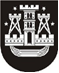 KLAIPĖDOS MIESTO SAVIVALDYBĖS TARYBASPRENDIMASDĖL PRITARIMO dalyvaUTI PROJEKTE PAGAL EUROPOS SĄJUNGOS 2014–2020 M. INTERREG V-A LATVIJOS IR LIETUVOS PROGRAMĄ2016 m. liepos 28 d. Nr. T2-207KlaipėdaVadovaudamasi Lietuvos Respublikos vietos savivaldos įstatymo 16 straipsnio 2 dalies 42 punktu, Klaipėdos miesto savivaldybės taryba nusprendžia:1. Pritarti Klaipėdos miesto savivaldybės administracijos dalyvavimui partnerio teisėmis projekte „Miesto gamtinių vertybių valdymo sprendimai“ (toliau – Projektas) pagal Europos Sąjungos 2014–2020 m. INTERREG V-A Latvijos ir Lietuvos programą.2. Įsipareigoti, gavus finansinę paramą, skirti 15 proc. tenkančios Projekto vertės Projekto įgyvendinimo bendrajam finansavimui.3. Įpareigoti Klaipėdos miesto savivaldybės administracijos direktorių pasirašyti visus dokumentus, susijusius su paraiškos teikimu ir dalyvavimu Projekte.Savivaldybės mero pavaduotojasArtūras Šulcas